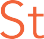 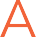 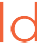 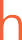 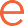 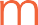 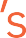 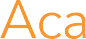 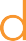 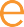 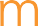 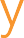 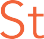 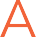 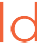 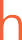 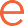 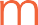 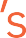 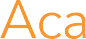 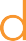 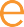 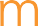 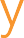 31 December 2020Dear Parents and CarersRe: Return to school in January 2021 – key datesI am writing further to the announcements made yesterday by the Secretary of State for Education and the Prime Minister about pupils’ return to school in January 2021. There will be a staggered return to school in January 2021 for all pupilsThe reason for the staggered return is to enable schools to set up the testing programme that is designed to identify asymptomatic cases of Covid-19 and break the chains of transmission.This programme will enable us to keep more children in education and reduce the need for large groups of pupils to self-isolate if a positive case is detected. Details of the key dates over the coming weeks are given below:*If you are a critical worker, please complete this short form to register your child for face-to-face-education: https://forms.office.com/Pages/ResponsePage.aspx?id=9XyWLoQJF0Oy_0Bv7lvSyr-faNv0cfNIq_SrYgu0aP5UMUVaSUM5MDNXUUtaRzcwSzI1TktJUFlBOC4uIn order to ensure pupils can access remote education, students will need to be able to access their Microsoft TEAMS account either on a phone, tablet, laptop or PC.  A further letter will come out on Monday confirming how students access their lessons remotely.During the week beginning Monday 4th January 2021, I will be working with colleagues to set up the testing programme at St Aldhelm’s Academy and will write to you with further details about the programme. There will be a detailed letter and a consent form for all parents to sign. Please be aware that whilst we are encouraging every parent and child to take part in the programme, participation is voluntary.Finally, I would like to take this opportunity to thank you for your ongoing support. I realise that the notice given to parents and carers to adapt to this revised timeline is less than ideal but I am grateful for your understanding that these changes are in response to rapidly changing national events.With very best wishes for a happy and healthy new year to you and your family.Yours faithfully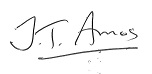 Mrs J Amos PrincipalWeek commencingDetailsTuesday 5th January Vulnerable children & the children of critical workers attend school for face-to-face education* All other pupils receive remote education as per their normal timetable using Microsoft TeamsMonday 11th JanuaryYear 11 pupils return for face-to-face educationYear 7 to 10 pupils continue to receive remote education at homeMonday 18th JanuaryYear 7 to 10 pupils return for face-to-face education so all students will be back in the academy from this date.